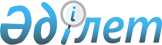 Қазақстан Республикасы Yкiметiнiң 1996 жылғы 14 қарашадағы N 1389 қаулысына өзгерiстер мен толықтырулар енгiзу туралы
					
			Күшін жойған
			
			
		
					Қазақстан Республикасы Үкіметінің 2005 жылғы 20 қазандағы N 1051 Қаулысы. Күші жойылды - Қазақстан Республикасы Үкіметінің 2006.08.14. N 765 қаулысымен



      


Ескерту. Күші жойылды - Қазақстан Республикасы Үкіметінің 2006.08.14. 


 N 765 


 қаулысымен.


 

      Қазақстан Республикасының Үкiметi 

ҚАУЛЫ ЕТЕДI:





      1. "Әкелiнетiн тауарларға кеден бажының ставкалары туралы" Қазақстан Республикасы Үкiметiнiң 1996 жылғы 14 қарашадағы N 1389 
 қаулысына 
 (Қазақстан Республикасының ПҮКЖ-ы, 1996 ж., N 46, 450-құжат) мынадай өзгерiстер мен толықтырулар енгiзiлсiн:



      көрсетiлген қаулыға 1-қосымшада:



      мына:



"3209           синтетикалық полимерлердiң немесе         15



                химиялық жетiлдiрілген табиғи



                полимерлердiң негiзiндегi, суда



                шашыратылған немесе ерiтiлген бояулар



                мен лактар (эмаль мен политураны қоса



                алғанда)                                  "



деген жолдан кейiн мынадай мазмұндағы жолмен толықтырылсын:



"3215 19 000 0  өзге баспаханалық бояу                    0******";



                мына:



"6908 10 100 0, төсеу үшiн пайдаланылатын тақталар,       20, бiрақ



6908 10 900 0,  едендерге, пештерге, каминдерге немесе    1 кг үшiн



6908 90 210 0,  қабырғаларға арналған қыштан жасалған     0,08 EBPO-



6908 90 290 0,  жылтыратылған қаптайтын тақтайлар;        дан кем



6908 90 310 0,  мозаикалық жұмыстар үшін қыштан           емес



6908 90 910 0,  жасалған жылтыратылған текшелер және



6908 90 990 0   оның негiзiндегi немесе онсыз жасалған



                соған ұқсас бұйымдар                      "



деген жолдан кейiн мынадай мазмұндағы жолмен толықтырылсын:



"6908 90 110 0  беткі жағы 90 см


2


 аспайтын                15



6908 90 510 0   "шпальтплаттен" үлгiсiндегi қосарланған



                тақтай                                    ";



      мына:



"85             электр машиналары мен жабдықтар,          0



                олардың бөлiктерi; дыбыс жазатын және



                дыбыс шығаратын аппаратура, теледидар



                бейнесi мен дыбысын жазуға және қайта



                жаңғыртуға арналған аппаратура, олардың



                бөлiктерi мен керек-жарақтары



                мыналардан басқа:                         "



деген жолдан кейiн мынадай мазмұндағы жолдармен толықтырылсын:



"8504 21 000 0  қуаттылығы 650 кВА-дан аспайтын сұйық     15



                диэлектригi бар трансформаторлар



8504 22 100 0   қуаттылығы 650 кВА-дан астам, бiрақ       15



                1600 кВА-дан аспайтын сұйық



                диэлектригi бар трансформаторлар          ";



      мына:



"8702           жүргiзушiнi қоса алғанда, 10 немесе одан  0



                да көп адамды тасымалдауға арналған



                моторлы көлiк құралдары (2)               "



деген жолдан кейiн мынадай мазмұндағы жолдармен толықтырылсын:



"               мыналардан басқа:



8702-ден        жүргiзушiнi қоса алғанда, 10 немесе одан  10, бiрақ



                да көп адамды тасымалдауға арналған         1 см


3





                жеңiл автомобильдер (2)                 двигательдiң



                                                        көлемi үшiн



                                                          0,1 ЕВРО-



                                                           дан кем



                                                            емес";

      мынадай мазмұндағы ескертумен толықтырылсын:



      "****** кеден баждарының ставкалары 2006 жылғы 1 қыркүйекке дейiн қолданыста болады.".




      2. Қазақстан Республикасы Сыртқы iстер министрлігі екi апта мерзiмде Еуразия экономикалық қоғамдастығы Интеграциялық Комитетiнің Хатшылығына Қазақстан Республикасының Үкiметi қабылдайтын сыртқы сауда қызметiн реттеу шаралары туралы хабарласын.




      3. Осы қаулы алғаш рет ресми жарияланғаннан кейiн отыз күнтiзбелiк күн өткен соң қолданысқа енгізіледі.

      

Қазақстан Республикасының




      Премьер-Министрі


					© 2012. Қазақстан Республикасы Әділет министрлігінің «Қазақстан Республикасының Заңнама және құқықтық ақпарат институты» ШЖҚ РМК
				